   Polski Związek Koszykówki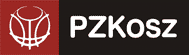 ANKIETA TRENERA  -   ROK 2014Nazwisko:                                                          Imię: Data i miejsce urodzenia:Obywatelstwo: PESEL: Adres zamieszkania (z kodem poczt.):Adres korespondencyjny (z kodem poczt.): Telefony :  praca                                             komórka      E-mail:Wykształcenie /nazwa szkoły-uczelni,rok ukończenia,tytuł,specjalizacja/:10. Uprawnienia instruktorskie-trenerskie :11. Aktualne miejsca pracy :12. Przebieg dotychczasowej pracy trenerskiej  :13. Udział w kursach doszkoleniowych w 2014 :14. Współpraca ze szkoleniem centralnym PZKosz :15. Zawodowe osiągnięcia  w  rozgrywkach lig profesjonalnych ( polskich i zagranicznych ),      zawodach centralnych PZKosz i rywalizacji m/n FIBA : UWAGI: (znajomość języków obcych, zainteresowania)                  Miejscowość / data                                                   Podpis trenera                                                      Pieczątka pzsLpTytuł-klasaSpecjalizacjaSposób i miejsce uzyskaniaData uzyskaniaNumer. dokumentacjiUwagi123Lp.Zakład pracyAdresStanowiskoForma zatrud.123LpNazwa klubu MiejscowośćOd..... Do......Funkcja12345678910LpNazwy kursówOrganizatorMiejsceTerminUwagi123LpRodzaj współpracyOkres ( od – do )FunkcjaGrupa szkol.Uwagi1234567Lp.Nazwa zespołuRanga zawodówMiejsceDataWynik12345678910